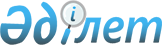 О некоторых вопросах Комитета государственного санитарно-эпидемиологического надзора Министерства здравоохранения Республики КазахстанПостановление Правительства Республики Казахстан от 14 мая 2009 года № 708

      Правительство Республики Казахстан ПОСТАНОВЛЯЕТ: 



      1. Реорганизовать: 



      1) государственные учреждения - территориальные органы Комитета государственного санитарно-эпидемиологического надзора Министерства здравоохранения Республики Казахстан на соответствующих территориях путем выделения из их состава самостоятельных юридических лиц согласно приложению 1 к настоящему постановлению; 



      2) государственные учреждения, осуществляющие санитарно-эпидемиологическую экспертизу на транспорте, находящиеся в ведении Комитета государственного санитарно-эпидемиологического надзора Министерства здравоохранения Республики Казахстан, путем слияния и преобразования в республиканские государственные казенные предприятия, согласно приложению 2 к настоящему постановлению. 



      2. Определить органом государственного управления создаваемыми республиканскими государственными казенными предприятиями Комитет государственного санитарно-эпидемиологического надзора Министерства здравоохранения Республики Казахстан. 



      3. Основным предметом деятельности создаваемых республиканских государственных казенных предприятий определить осуществление производственно-хозяйственной деятельности в области здравоохранения. 



      4. Передать из ведения Министерства здравоохранения Республики Казахстан в ведение Комитета государственного санитарно-эпидемиологического надзора Министерства здравоохранения Республики Казахстан организации согласно приложению 3 к настоящему постановлению. 



      5. Утвердить прилагаемые изменения и дополнения, которые вносятся в некоторые решения Правительства Республики Казахстан. 



      6. Министерству здравоохранения Республики Казахстан принять меры по реализации настоящего постановления. 



      7. Настоящее постановление вводится в действие со дня подписания.        Премьер-Министр 

      Республики Казахстан                       К. Масимов 

Приложение 1        

к постановлению Правительства 

Республики Казахстан    

от 14 мая 2009 года № 708   

Перечень 

реорганизуемых государственных учреждений - территориальных 

органов Комитета санитарно-эпидемиологического надзора 

Министерства здравоохранения Республики Казахстан 

      1. Государственное учреждение "Департамент Комитета государственного санитарно-эпидемиологического надзора Министерства здравоохранения Республики Казахстан по Алматинской области" путем выделения из его состава государственных учреждений: 



      1) "Управление государственного санитарно-эпидемиологического надзора по Аксускому району"; 



      2) "Управление государственного санитарно-эпидемиологического надзора по Алакольскому району"; 



      3) "Управление государственного санитарно-эпидемиологического надзора по Балхашскому району"; 



      4) "Управление государственного санитарно-эпидемиологического надзора по Енбекшиказахскому району"; 



      5) "Управление государственного санитарно-эпидемиологического надзора по Ескелдинскому району"; 



      6) "Управление государственного санитарно-эпидемиологического надзора по Жамбылскому району"; 



      7) "Управление государственного санитарно-эпидемиологического надзора по Илийскому району"; 



      8) "Управление государственного санитарно-эпидемиологического надзора по Карасайскому району"; 



      9) "Управление государственного санитарно-эпидемиологического надзора по Каратальскому району"; 



      10) "Управление государственного санитарно-эпидемиологического надзора по Кербулакскому району"; 



      11) "Управление государственного санитарно-эпидемиологического надзора по Коксускому району"; 



      12) "Управление государственного санитарно-эпидемиологического надзора по Панфиловскому району"; 



      13) "Управление государственного санитарно-эпидемиологического надзора по Райымбекскому району"; 



      14) "Управление государственного санитарно-эпидемиологического надзора по Саркандскому району"; 



      15) "Управление государственного санитарно-эпидемиологического надзора по Талгарскому району"; 



      16) "Управление государственного санитарно-эпидемиологического надзора по Уйгурскому району"; 



      17) "Управление государственного санитарно-эпидемиологического надзора по городу Капшагай"; 



      18) "Управление государственного санитарно-эпидемиологического надзора по городу Талдыкорган"; 



      19) "Управление государственного санитарно-эпидемиологического надзора по городу Текели". 



      2. Государственное учреждение "Департамент Комитета государственного санитарно-эпидемиологического надзора Министерства здравоохранения Республики Казахстан по городу Алматы" путем выделения из его состава государственных учреждений: 



      1) "Управление государственного санитарно-эпидемиологического надзора по Алатаускому району города Алматы"; 



      2) "Управление государственного санитарно-эпидемиологического надзора по Ауэзовскому району города Алматы"; 



      3) "Управление государственного санитарно-эпидемиологического надзора по Алмалинскому району города Алматы"; 



      4) "Управление государственного санитарно-эпидемиологического надзора по Бостандыкскому району города Алматы"; 



      5) "Управление государственного санитарно-эпидемиологического надзора по Жетысускому району города Алматы"; 



      6) "Управление государственного санитарно-эпидемиологического надзора по Медеускому району города Алматы"; 



      7) "Управление государственного санитарно-эпидемиологического надзора по Турксибскому району города Алматы". 



      3. Государственное учреждение "Департамент Комитета государственного санитарно-эпидемиологического надзора Министерства здравоохранения Республики Казахстан по Восточно-Казахстанской области" путем выделения из его состава государственных учреждений: 



      1) "Управление государственного санитарно-эпидемиологического надзора по городу Усть-Каменогорск"; 



      2) "Управление государственного санитарно-эпидемиологического надзора по городу Семей"; 



      3) "Управление государственного санитарно-эпидемиологического надзора по Аягозскому району"; 



      4) "Управление государственного санитарно-эпидемиологического надзора по Абайскому району"; 



      5) "Управление государственного санитарно-эпидемиологического надзора по Бескарагайскому району"; 



      6) "Управление государственного санитарно-эпидемиологического надзора по Бородулихинскому району"; 



      7) "Управление государственного санитарно-эпидемиологического надзора по Глубоковскому району"; 



      8) "Управление государственного санитарно-эпидемиологического надзора по Жарминскому району"; 



      9) "Управление государственного санитарно-эпидемиологического надзора по Зайсанскому району"; 



      10) "Управление государственного санитарно-эпидемиологического надзора по Зыряновскому району"; 



      11) "Управление государственного санитарно-эпидемиологического надзора по Катон-Карагайскому району"; 



      12) "Управление государственного санитарно-эпидемиологического надзора по Кокпектинскому району"; 



      13) "Управление государственного санитарно-эпидемиологического надзора по городу Курчатов"; 



      14) "Управление государственного санитарно-эпидемиологического надзора по Курчумскому району"; 



      15) "Управление государственного санитарно-эпидемиологического надзора по городу Риддер"; 



      16) "Управление государственного санитарно-эпидемиологического надзора по Тарбагатайскому району"; 



      17) "Управление государственного санитарно-эпидемиологического надзора по Уланскому району"; 



      18) "Управление государственного санитарно-эпидемиологического надзора по Урджарскому району"; 



      19) "Управление государственного санитарно-эпидемиологического надзора по Шемонаихинскому району". 



      4. Государственное учреждение "Департамент Комитета государственного санитарно-эпидемиологического надзора Министерства здравоохранения Республики Казахстан по Жамбылской области" путем выделения из его состава государственных учреждений: 



      1) "Управление государственного санитарно-эпидемиологического надзора по городу Тараз"; 



      2) "Управление государственного санитарно-эпидемиологического надзора по Байзакскому району"; 



      3) "Управление государственного санитарно-эпидемиологического надзора по району имени Т. Рыскулова"; 



      4) "Управление государственного санитарно-эпидемиологического надзора по Жамбылскому району"; 



      5) "Управление государственного санитарно-эпидемиологического надзора по Жуалынскому району"; 



      6) "Управление государственного санитарно-эпидемиологического надзора по Кордайскому району"; 



      7) "Управление государственного санитарно-эпидемиологического надзора по Меркенскому району"; 



      8) "Управление государственного санитарно-эпидемиологического надзора по Мойынкумскому району"; 



      9) "Управление государственного санитарно-эпидемиологического надзора по Сарысускому району"; 



      10) "Управление государственного санитарно-эпидемиологического надзора по Таласскому району"; 



      11) "Управление государственного санитарно-эпидемиологического надзора по Шускому району". 



      5. Государственное учреждение "Департамент Комитета государственного санитарно-эпидемиологического надзора Министерства здравоохранения Республики Казахстан по Карагандинской области" путем выделения из его состава государственных учреждений: 



      1) "Управление государственного санитарно-эпидемиологического надзора по Абайскому району"; 



      2) "Управление государственного санитарно-эпидемиологического надзора по Актогайскому району"; 



      3) "Управление государственного санитарно-эпидемиологического надзора по Бухаржыраускому району"; 



      4) "Управление государственного санитарно-эпидемиологического надзора по Жанааркинскому району"; 



      5) "Управление государственного санитарно-эпидемиологического надзора по Каркаралинскому району"; 



      6) "Управление государственного санитарно-эпидемиологического надзора по району имени Казыбек би города Караганда"; 



      7) "Управление государственного санитарно-эпидемиологического надзора по Октябрьскому району города Караганда"; 



      8) "Управление государственного санитарно-эпидемиологического надзора по Нуринскому району"; 



      9) "Управление государственного санитарно-эпидемиологического надзора по Осакаровскому району"; 



      10) "Управление государственного санитарно-эпидемиологического надзора по Улытаускому району"; 



      11) "Управление государственного санитарно-эпидемиологического надзора по Шетскому району"; 



      12) "Управление государственного санитарно-эпидемиологического надзора по городу Балхаш"; 



      13) "Управление государственного санитарно-эпидемиологического надзора по городу Жезказган"; 



      14) "Управление государственного санитарно-эпидемиологического надзора по городу Каражал"; 



      15) "Управление государственного санитарно-эпидемиологического надзора по городу Приозерск"; 



      16) "Управление государственного санитарно-эпидемиологического надзора по городу Сарань"; 



      17) "Управление государственного санитарно-эпидемиологического надзора по городу Сатпаев"; 



      18) "Управление государственного санитарно-эпидемиологического надзора по городу Темиртау"; 



      19) "Управление государственного санитарно-эпидемиологического надзора по городу Шахтинск". 



      6. Государственное учреждение "Департамент Комитета государственного санитарно-эпидемиологического надзора Министерства здравоохранения Республики Казахстан по Мангистауской области" путем выделения из его состава государственных учреждений: 



      1) "Управление государственного санитарно-эпидемиологического надзора по городу Актау; 



      2) "Управление государственного санитарно-эпидемиологического надзора по городу Жанаозен"; 



      3) "Управление государственного санитарно-эпидемиологического надзора по Мангистаускому району"; 



      4) "Управление государственного санитарно-эпидемиологического надзора по Тупкараганскому району"; 



      5) "Управление государственного санитарно-эпидемиологического надзора по Бейнеускому району"; 



      6) "Управление государственного санитарно-эпидемиологического надзора по Каракиянскому району"; 



      7) "Управление государственного санитарно-эпидемиологического надзора по Мунайлинскому району". 



      7. Государственное учреждение "Департамент Комитета государственного санитарно-эпидемиологического надзора Министерства здравоохранения Республики Казахстан по Павлодарской области" путем выделения из его состава государственных учреждений: 



      1) "Управление государственного санитарно-эпидемиологического надзора по городу Павлодар"; 



      2) "Управление государственного санитарно-эпидемиологического надзора по городу Аксу"; 



      3) "Управление государственного санитарно-эпидемиологического надзора по городу Экибастуз"; 



      4) "Управление государственного санитарно-эпидемиологического надзора по Баянаульскому району"; 



      5) "Управление государственного санитарно-эпидемиологического надзора по Актогайскому району"; 



      6) "Управление государственного санитарно-эпидемиологического надзора по Железинскому району"; 



      7) "Управление государственного санитарно-эпидемиологического надзора по Иртышскому району"; 



      8) "Управление государственного санитарно-эпидемиологического надзора по Качирскому району"; 



      9) "Управление государственного санитарно-эпидемиологического надзора по Лебяжинскому району"; 



      10) "Управление государственного санитарно-эпидемиологического надзора по Майскому району"; 



      11) "Управление государственного санитарно-эпидемиологического надзора по Павлодарскому району"; 



      12) "Управление государственного санитарно-эпидемиологического надзора по Успенскому району"; 



      13) "Управление государственного санитарно-эпидемиологического надзора по Щербактинскому району". 



      8. Государственное учреждение "Департамент Комитета государственного санитарно-эпидемиологического надзора Министерства здравоохранения Республики Казахстан по Северо-Казахстанской области" путем выделения из его состава государственных учреждений: 



      1) "Управление государственного санитарно-эпидемиологического надзора по городу Петропавловск; 



      2) "Управление государственного санитарно-эпидемиологического надзора по Айыртаускому району"; 



      3) "Управление государственного санитарно-эпидемиологического надзора по Акжарскому району"; 



      4) "Управление государственного санитарно-эпидемиологического надзора по Аккайынскому району"; 



      5) "Управление государственного санитарно-эпидемиологического надзора по району имени Габита Мусрепова"; 



      6) "Управление государственного санитарно-эпидемиологического надзора по Есильскому району"; 



      7) "Управление государственного санитарно-эпидемиологического надзора по Кызылжарскому району"; 



      8) "Управление государственного санитарно-эпидемиологического надзора по району имени Магжана Жумабаева"; 



      9) "Управление государственного санитарно-эпидемиологического надзора по Жамбылскому району"; 



      10) "Управление государственного санитарно-эпидемиологического надзора по Мамлютскому району"; 



      11) "Управление государственного санитарно-эпидемиологического надзора по Тайыншинскому району"; 



      12) "Управление государственного санитарно-эпидемиологического надзора по Тимирязевскому району"; 



      13) "Управление государственного санитарно-эпидемиологического надзора по Уалихановскому району"; 



      14) "Управление государственного санитарно-эпидемиологического надзора по району Шал акына". 

Приложение 2         

к постановлению Правительства 

Республики Казахстан    

от 14 мая 2009 года № 708   

Перечень 

реорганизуемых государственных учреждений, осуществляющих 

санитарно-эпидемиологическую экспертизу на транспорте, 

находящихся в ведении Комитета государственного 

санитарно-эпидемиологического надзора Министерства 

здравоохранения Республики Казахстан 

      1. Государственные учреждения "Юго-Восточный региональный центр санитарно-эпидемиологической экспертизы на железнодорожном транспорте" Комитета государственного санитарно-эпидемиологического надзора Министерства здравоохранения Республики Казахстан, "Шымкентский отделенческий центр санитарно-эпидемиологической экспертизы на железнодорожном транспорте" Комитета государственного санитарно-эпидемиологического надзора Министерства здравоохранения Республики Казахстан, "Жамбылский отделенческий центр санитарно-эпидемиологической экспертизы на железнодорожном транспорте" Комитета государственного санитарно-эпидемиологического надзора Министерства здравоохранения Республики Казахстан, "Семейский отделенческий центр санитарно-эпидемиологической экспертизы на железнодорожном транспорте" Комитета государственного санитарно-эпидемиологического надзора Министерства здравоохранения Республики Казахстан, "Защитинский отделенческий центр санитарно-эпидемиологической экспертизы на железнодорожном транспорте" Комитета государственного санитарно-эпидемиологического надзора Министерства здравоохранения Республики Казахстан путем слияния и преобразования в Республиканское государственное казенное предприятие "Юго-Восточный региональный центр санитарно-эпидемиологической экспертизы на железнодорожном транспорте" Комитета государственного санитарно-эпидемиологического надзора Министерства здравоохранения Республики Казахстан. 



      2. Государственные учреждения "Северо-Центральный региональный центр санитарно-эпидемиологической экспертизы на железнодорожном транспорте" Комитета государственного санитарно-эпидемиологического надзора Министерства здравоохранения Республики Казахстан, "Костанайский отделенческий центр санитарно-эпидемиологической экспертизы на железнодорожном транспорте" Комитета государственного санитарно-эпидемиологического надзора Министерства здравоохранения Республики Казахстан, "Карагандинский отделенческий центр санитарно-эпидемиологической экспертизы на железнодорожном транспорте" Комитета государственного санитарно-эпидемиологического надзора Министерства здравоохранения Республики Казахстан, "Павлодарский отделенческий центр санитарно-эпидемиологической экспертизы на железнодорожном транспорте" Комитета государственного санитарно-эпидемиологического надзора Министерства здравоохранения Республики Казахстан, "Жана-Аркинский отделенческий центр санитарно-эпидемиологической экспертизы на железнодорожном транспорте" Комитета государственного санитарно-эпидемиологического надзора Министерства здравоохранения Республики Казахстан, "Кокшетауский отделенческий центр санитарно-эпидемиологической экспертизы на железнодорожном транспорте" Комитета государственного санитарно-эпидемиологического надзора Министерства здравоохранения Республики Казахстан, "Атбасарский отделенческий центр санитарно-эпидемиологической экспертизы на железнодорожном транспорте" Комитета государственного санитарно-эпидемиологического надзора Министерства здравоохранения Республики Казахстан путем слияния и преобразования в Республиканское государственное казенное предприятие "Северо-Центральный региональный центр санитарно-эпидемиологической экспертизы на железнодорожном транспорте" Комитета государственного санитарно-эпидемиологического надзора Министерства здравоохранения Республики Казахстан. 



      3. Государственные учреждения "Западный региональный центр санитарно-эпидемиологической экспертизы на железнодорожном транспорте" Комитета государственного санитарно-эпидемиологического надзора Министерства здравоохранения Республики Казахстан, "Атырауский отделенческий центр санитарно-эпидемиологической экспертизы на железнодорожном транспорте" Комитета государственного санитарно-эпидемиологического надзора Министерства здравоохранения Республики Казахстан, "Уральский отделенческий центр санитарно-эпидемиологической экспертизы на железнодорожном транспорте" Комитета государственного санитарно-эпидемиологического надзора Министерства здравоохранения Республики Казахстан, "Кызылординский отделенческий центр санитарно-эпидемиологической экспертизы на железнодорожном транспорте" Комитета государственного санитарно-эпидемиологического надзора Министерства здравоохранения Республики Казахстан, "Мангистауский отделенческий центр санитарно-эпидемиологической экспертизы на железнодорожном транспорте" Комитета государственного санитарно-эпидемиологического надзора Министерства здравоохранения Республики Казахстан путем слияния и преобразования в Республиканское государственное казенное предприятие "Западный региональный центр санитарно-эпидемиологической экспертизы на железнодорожном транспорте" Комитета государственного санитарно-эпидемиологического надзора Министерства здравоохранения Республики Казахстан. 



      4. Государственное учреждение "Юго-Восточный региональный центр санитарно-эпидемиологической экспертизы на воздушном транспорте" Комитета государственного санитарно-эпидемиологического надзора Министерства здравоохранения Республики Казахстан путем преобразования в Республиканское государственное казенное предприятие "Юго-Восточный региональный центр санитарно-эпидемиологической экспертизы на воздушном транспорте" Комитета государственного санитарно-эпидемиологического надзора Министерства здравоохранения  Республики Казахстан. 



      5. Государственное учреждение "Северо-Западный региональный центр санитарно-эпидемиологической экспертизы на воздушном транспорте" Комитета государственного санитарно-эпидемиологического надзора Министерства здравоохранения Республики Казахстан путем преобразования в Республиканское государственное казенное предприятие "Северо-Западный региональный центр санитарно-эпидемиологической экспертизы на воздушном транспорте" Комитета государственного санитарно-эпидемиологического надзора Министерства здравоохранения Республики Казахстан. 

Приложение 3       

к постановлению Правительства 

Республики Казахстан   

от 14 мая 2009 года № 708   

Перечень 

организаций, передаваемых в ведение Комитета 

государственного санитарно-эпидемиологического надзора 

Министерства здравоохранения Республики Казахстан  

Государственные учреждения 

      1. Казахская республиканская санитарно-эпидемиологическая станция 



      2. Араломорская противочумная станция 



      3. Актюбинская противочумная станция 



      4. Атырауская противочумная станция 



      5. Жамбылская противочумная станция 



      6. Кызылординская противочумная станция 



      7. Мангистауская противочумная станция 



      8. Талдыкорганская противочумная станция 



      9. Уральская противочумная станция 



      10. Шалкарская противочумная станция 

      11. Шымкентская противочумная станция  Государственные предприятия 

      1. Казахский научный центр карантинных и зоонозных инфекций имени Масгута Айкимбаева 



      2. Научный центр гигиены и эпидемиологии имени Хамзы Жуматова 

Утверждены         

постановлением Правительства 

Республики Казахстан    

от 14 мая 2009 года № 708   

Изменения и дополнения, которые вносятся 

в некоторые решения Правительства Республики Казахстан 

      1. Утратил силу постановлением Правительства РК от 05.08.2013 № 796.



      2. Утратил силу постановлением Правительства РК от 23.09.2014 № 1005.



      3. В постановлении Правительства Республики Казахстан от 29 октября 2004 года № 1125 "Вопросы Комитета государственного санитарно-эпидемиологического надзора Министерства здравоохранения Республики Казахстан" (САПП Республики Казахстан, 2004 г., № 42, ст. 534): 



      в Перечне организаций, находящихся в ведении Комитета государственного санитарно-эпидемиологического надзора Министерства здравоохранения Республики Казахстан, утвержденном указанным постановлением: 



      в разделе "Территориальные подразделения": 



      в пункте 2: 



      в абзацах шестом и четырнадцатом подпункта 1) слова "Буландинскому" и "Коргалжинскому" заменить словами "Буландынскому" и "Коргалжынскому"; 



      подпункты 3), 5), 6), 8), 11), 12), 13) и 15) изложить в следующей редакции: 

      "3) Департамент Комитета государственного санитарно-эпидемиологического надзора Министерства здравоохранения Республики Казахстан по Алматинской области с территориальными подразделениями: 

      Управление государственного санитарно-эпидемиологического надзора по Аксускому району; 

      Управление государственного санитарно-эпидемиологического надзора по Алакольскому району; 

      Управление государственного санитарно-эпидемиологического надзора по Балхашскому району; 

      Управление государственного санитарно-эпидемиологического надзора по Енбекшиказахскому району; 

      Управление государственного санитарно-эпидемиологического надзора по Ескелдинскому району; 

      Управление государственного санитарно-эпидемиологического надзора по Жамбылскому району; 

      Управление государственного санитарно-эпидемиологического надзора по Илийскому району; 

      Управление государственного санитарно-эпидемиологического надзора по Карасайскому району; 

      Управление государственного санитарно-эпидемиологического надзора по Каратальскому району; 

      Управление государственного санитарно-эпидемиологического надзора по Кербулакскому району; 

      Управление государственного санитарно-эпидемиологического надзора по Коксускому району; 

      Управление государственного санитарно-эпидемиологического надзора по Панфиловскому району; 

      Управление государственного санитарно-эпидемиологического надзора по Райымбекскому району; 

      Управление государственного санитарно-эпидемиологического надзора по Саркандскому району; 

      Управление государственного санитарно-эпидемиологического надзора по Талгарскому району; 

      Управление государственного санитарно-эпидемиологического надзора по Уйгурскому району; 

      Управление государственного санитарно-эпидемиологического надзора по городу Капшагай; 

      Управление государственного санитарно-эпидемиологического надзора по городу Талдыкорган; 

      Управление государственного санитарно-эпидемиологического надзора по городу Текели;"; 



      "5) Департамент Комитета государственного санитарно-эпидемиологического надзора Министерства здравоохранения Республики Казахстан по Восточно-Казахстанской области с территориальными подразделениями: 

      Управление государственного санитарно-эпидемиологического надзора по городу Усть-Каменогорск; 

      Управление государственного санитарно-эпидемиологического надзора по городу Семей; 

      Управление государственного санитарно-эпидемиологического надзора по Аягозскому району; 

      Управление государственного санитарно-эпидемиологического надзора по Абайскому району; 

      Управление государственного санитарно-эпидемиологического надзора по Бескарагайскому району; 

      Управление государственного санитарно-эпидемиологического надзора по Бородулихинскому району; 

      Управление государственного санитарно-эпидемиологического надзора по Глубоковскому району; 

      Управление государственного санитарно-эпидемиологического надзора по Жарминскому району; 

      Управление государственного санитарно-эпидемиологического надзора по Зайсанскому району; 

      Управление государственного санитарно-эпидемиологического надзора по Зыряновскому району; 

      Управление государственного санитарно-эпидемиологического надзора по Катон-Карагайскому району; 

      Управление государственного санитарно-эпидемиологического надзора по Кокпектинскому району; 

      Управление государственного санитарно-эпидемиологического надзора по городу Курчатов; 

      Управление государственного санитарно-эпидемиологического надзора по Курчумскому району; 

      Управление государственного санитарно-эпидемиологического надзора по городу Риддер; 

      Управление государственного санитарно-эпидемиологического надзора по Тарбагатайскому району; 

      Управление государственного санитарно-эпидемиологического надзора по Уланскому району; 

      Управление государственного санитарно-эпидемиологического надзора по Урджарскому району; 

      Управление государственного санитарно-эпидемиологического надзора по Шемонаихинскому району; 

      6) Департамент Комитета государственного санитарно-эпидемиологического надзора Министерства здравоохранения Республики Казахстан по Жамбылской области с территориальными подразделениями: 

      Управление государственного санитарно-эпидемиологического надзора по городу Тараз; 

      Управление государственного санитарно-эпидемиологического надзора по Байзакскому району; 

      Управление государственного санитарно-эпидемиологического надзора по району имени Т. Рыскулова; 

      Управление государственного санитарно-эпидемиологического надзора по Жамбылскому району; 

      Управление государственного санитарно-эпидемиологического надзора по Жуалынскому району; 

      Управление государственного санитарно-эпидемиологического надзора по Кордайскому району; 

      Управление государственного санитарно-эпидемиологического надзора по Меркенскому району; 

      Управление государственного санитарно-эпидемиологического надзора по Мойынкумскому району; 

      Управление государственного санитарно-эпидемиологического надзора по Сарысускому району; 

      Управление государственного санитарно-эпидемиологического надзора по Таласскому району; 

      Управление государственного санитарно-эпидемиологического надзора по Шускому району;"; 



      "8) Департамент Комитета государственного санитарно-эпидемиологического надзора Министерства здравоохранения Республики Казахстан по Карагандинской области с территориальными подразделениями: 

      Управление государственного санитарно-эпидемиологического надзора по Абайскому району; 

      Управление государственного санитарно-эпидемиологического надзора по Актогайскому району; 

      Управление государственного санитарно-эпидемиологического надзора по Бухаржыраускому району; 

      Управление государственного санитарно-эпидемиологического надзора по Жанааркинскому району; 

      Управление государственного санитарно-эпидемиологического надзора по Каркаралинскому району; 

      Управление государственного санитарно-эпидемиологического надзора по району имени Казыбек би города Караганда; 

      Управление государственного санитарно-эпидемиологического надзора по Октябрьскому району города Караганда; 

      Управление государственного санитарно-эпидемиологического надзора по Нуринскому району; 

      Управление государственного санитарно-эпидемиологического надзора по Осакаровскому району; 

      Управление государственного санитарно-эпидемиологического надзора по Улытаускому району; 

      Управление государственного санитарно-эпидемиологического надзора по Шетскому району; 

      Управление государственного санитарно-эпидемиологического надзора по городу Балхаш; 

      Управление государственного санитарно-эпидемиологического надзора по городу Жезказган; 

      Управление государственного санитарно-эпидемиологического надзора по городу Каражал; 

      Управление государственного санитарно-эпидемиологического надзора по городу Приозерск; 

      Управление государственного санитарно-эпидемиологического надзора по городу Сарань; 

      Управление государственного санитарно-эпидемиологического надзора по городу Сатпаев; 

      Управление государственного санитарно-эпидемиологического надзора по городу Темиртау; 

      Управление государственного санитарно-эпидемиологического надзора по городу Шахтинск;"; 



      "11) Департамент Комитета государственного санитарно-эпидемиологического надзора Министерства здравоохранения Республики Казахстан по Мангистауской области с территориальными подразделениями: 

      Управление государственного санитарно-эпидемиологического надзора по городу Актау; 

      Управление государственного санитарно-эпидемиологического надзора по городу Жанаозен; 

      Управление государственного санитарно-эпидемиологического надзора по Мангистаускому району; 

      Управление государственного санитарно-эпидемиологического надзора по Тупкараганскому району; 

      Управление государственного санитарно-эпидемиологического надзора по Бейнеускому району; 

      Управление государственного санитарно-эпидемиологического надзора по Каракиянскому району; 

      Управление государственного санитарно-эпидемиологического надзора по Мунайлинскому району; 

      12) Департамент Комитета государственного санитарно-эпидемиологического надзора Министерства здравоохранения Республики Казахстан по Павлодарской области с территориальными подразделениями: 

      Управление государственного санитарно-эпидемиологического надзора по городу Павлодар; 

      Управление государственного санитарно-эпидемиологического надзора по городу Аксу; 

      Управление государственного санитарно-эпидемиологического надзора по городу Экибастуз; 

      Управление государственного санитарно-эпидемиологического надзора по Баянаульскому району; 

      Управление государственного санитарно-эпидемиологического надзора по Актогайскому району; 

      Управление государственного санитарно-эпидемиологического надзора по Железинскому району; 

      Управление государственного санитарно-эпидемиологического надзора по Иртышскому району; 

      Управление государственного санитарно-эпидемиологического надзора по Качирскому району; 

      Управление государственного санитарно-эпидемиологического надзора по Лебяжинскому району; 

      Управление государственного санитарно-эпидемиологического надзора по Майскому району; 

      Управление государственного санитарно-эпидемиологического надзора по Павлодарскому району; 

      Управление государственного санитарно-эпидемиологического надзора по Успенскому району; 

      Управление государственного санитарно-эпидемиологического надзора по Щербактинскому району; 

      13) Департамент Комитета государственного санитарно-эпидемиологического надзора Министерства здравоохранения Республики Казахстан по Северо-Казахстанской области с территориальными подразделениями: 

      Управление государственного санитарно-эпидемиологического надзора по городу Петропавловск; 

      Управление государственного санитарно-эпидемиологического надзора по Айыртаускому району; 

      Управление государственного санитарно-эпидемиологического надзора по Акжарскому району; 

      Управление государственного санитарно-эпидемиологического надзора по Аккайынскому району; 

      Управление государственного санитарно-эпидемиологического надзора по району имени Габита Мусрепова; 

      Управление государственного санитарно-эпидемиологического надзора по Есильскому району; 

      Управление государственного санитарно-эпидемиологического надзора по Кызылжарскому району; 

      Управление государственного санитарно-эпидемиологического надзора по району Магжана Жумабаева; 

      Управление государственного санитарно-эпидемиологического надзора по Жамбылскому району; 

      Управление государственного санитарно-эпидемиологического надзора по Мамлютскому району; 

      Управление государственного санитарно-эпидемиологического надзора по Тайыншинскому району; 

      Управление государственного санитарно-эпидемиологического надзора по Тимирязевскому району; 

      Управление государственного санитарно-эпидемиологического надзора по Уалихановскому району; 

      Управление государственного санитарно-эпидемиологического надзора по району Шал акына;"; 



      "15) Департамент Комитета государственного санитарно-эпидемиологического надзора Министерства здравоохранения Республики Казахстан по городу Алматы с территориальными подразделениями: 

      Управление государственного санитарно-эпидемиологического надзора по Алатаускому району города Алматы; 

      Управление государственного санитарно-эпидемиологического надзора по Ауэзовскому району города Алматы; 

      Управление государственного санитарно-эпидемиологического надзора по Алмалинскому району города Алматы; 

      Управление государственного санитарно-эпидемиологического надзора по Бостандыкскому району города Алматы; 

      Управление государственного санитарно-эпидемиологического надзора по Жетысускому району города Алматы; 

      Управление государственного санитарно-эпидемиологического надзора по Медеускому району города Алматы; 

      Управление государственного санитарно-эпидемиологического надзора по Турксибскому району города Алматы;"; 



      раздел "Государственные учреждения" изложить в следующей редакции:  "Государственные учреждения       1. Казахская республиканская санитарно-эпидемиологическая станция 

      2. Араломорская противочумная станция 

      3. Актюбинская противочумная станция 

      4. Атырауская противочумная станция 

      5. Жамбылская противочумная станция. 

      6. Кызылординская противочумная станция 

      7. Мангистауская противочумная станция 

      8. Талдыкорганская противочумная станция 

      9. Уральская противочумная станция 

      10. Шалкарская противочумная станция 

      11. Шымкентская противочумная станция"; 



      раздел "Государственные предприятия" дополнить строками, порядковые номера 21, 22, 23, 24, 25, 26 и 27, следующего содержания: 

      "21. Республиканское государственное казенное предприятие "Юго-Восточный региональный центр санитарно-эпидемиологической экспертизы на железнодорожном транспорте" Комитета государственного санитарно-эпидемиологического надзора Министерства здравоохранения Республики Казахстан. 

      22. Республиканское государственное казенное предприятие "Северо-Центральный региональный центр санитарно-эпидемиологической экспертизы на железнодорожном транспорте" Комитета государственного санитарно-эпидемиологического надзора Министерства здравоохранения Республики Казахстан. 

      23. Республиканское государственное казенное предприятие "Западный региональный центр санитарно-эпидемиологической экспертизы на железнодорожном транспорте" Комитета государственного санитарно-эпидемиологического надзора Министерства здравоохранения Республики Казахстан. 

      24. Республиканское государственное казенное предприятие "Юго-Восточный региональный центр санитарно-эпидемиологической экспертизы на воздушном транспорте" Комитета государственного санитарно-эпидемиологического надзора Министерства здравоохранения Республики Казахстан. 

      25. Республиканское государственное казенное предприятие "Северо-Западный региональный центр санитарно-эпидемиологической экспертизы на воздушном транспорте" Комитета государственного санитарно-эпидемиологического надзора Министерства здравоохранения Республики Казахстан. 

      26. Республиканское государственное казенное предприятие "Научный центр гигиены и эпидемиологии имени Хамзы Жуматова" Комитета государственного санитарно-эпидемиологического надзора Министерства здравоохранения Республики Казахстан. 

      27. Республиканское государственное казенное предприятие "Казахский научный центр карантинных и зоонозных инфекций имени Масгута Айкимбаева" Комитета государственного санитарно-эпидемиологического надзора Министерства здравоохранения Республики Казахстан.". 



      4. Утратил силу постановлением Правительства РК от 28.08.2015 № 683.



      5. В постановлении Правительства Республики Казахстан от 20 января 2009 года № 23 "О некоторых вопросах санитарно-эпидемиологической службы Республики Казахстан": 



      в приложениях 1, 2 и 5 к указанному постановлению по всему тексту слова "Буландинскому", "Коргалжинскому" заменить словами "Буландынскому", "Коргалжынскому". 
					© 2012. РГП на ПХВ «Институт законодательства и правовой информации Республики Казахстан» Министерства юстиции Республики Казахстан
				